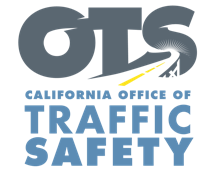 For Immediate Release	 				, 2022 Probation Department Arrests  During DUI Probation Compliance Check, Calif. –The  Probation Department visited  people on supervised probation for driving under the influence (DUI) offenses. Probation officers arrested  probationers for violating the terms of court-ordered conditions.“Regular monitoring of probationers is a way to make sure they are on track with treatment,”  said. The compliance checks are routine unannounced visits. During these visits, probation officers check homes and vehicles of probationers for any alcohol, drugs and other paraphernalia to verify compliance with conditions of their probation.Funding for this program was provided by a grant from the California Office of Traffic Safety, through the National Highway Traffic Safety Administration.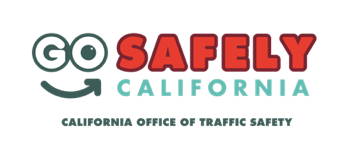 # # #